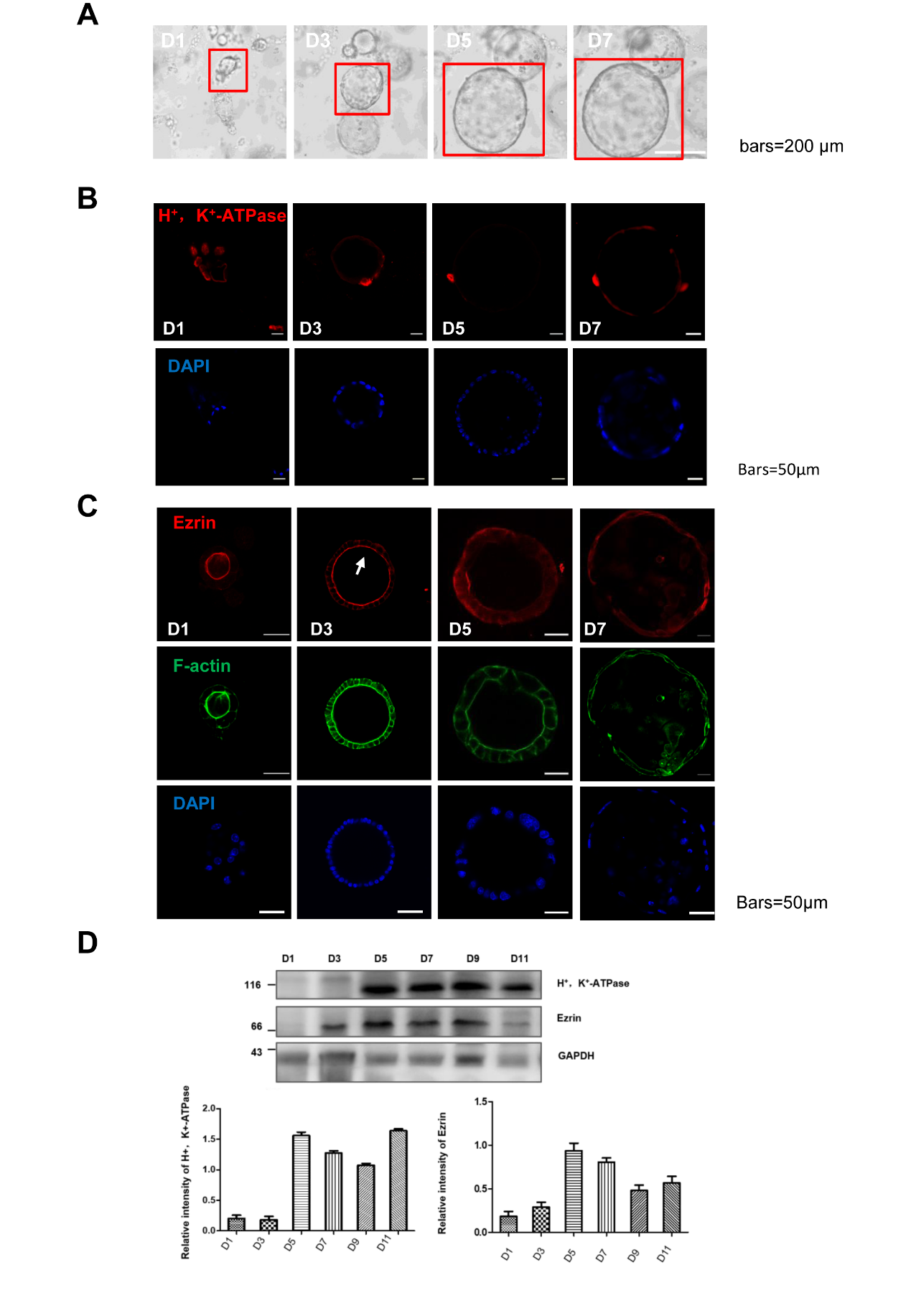 Fig. 1 Murine gastric organoid culture. a DIC images of murine gastric organoids in Day 1，Day 3，Day 5，and Day 7.b Immunofluorescent images of H+, K+ - ATPase in Day 1，Day 3，Day 5，and Day 7.c Immunofluorescent images of ezrin in Day 1，Day 3，Day 5，and Day 7.d Western blotting results of the changes of protein markers in murine gastric organoids.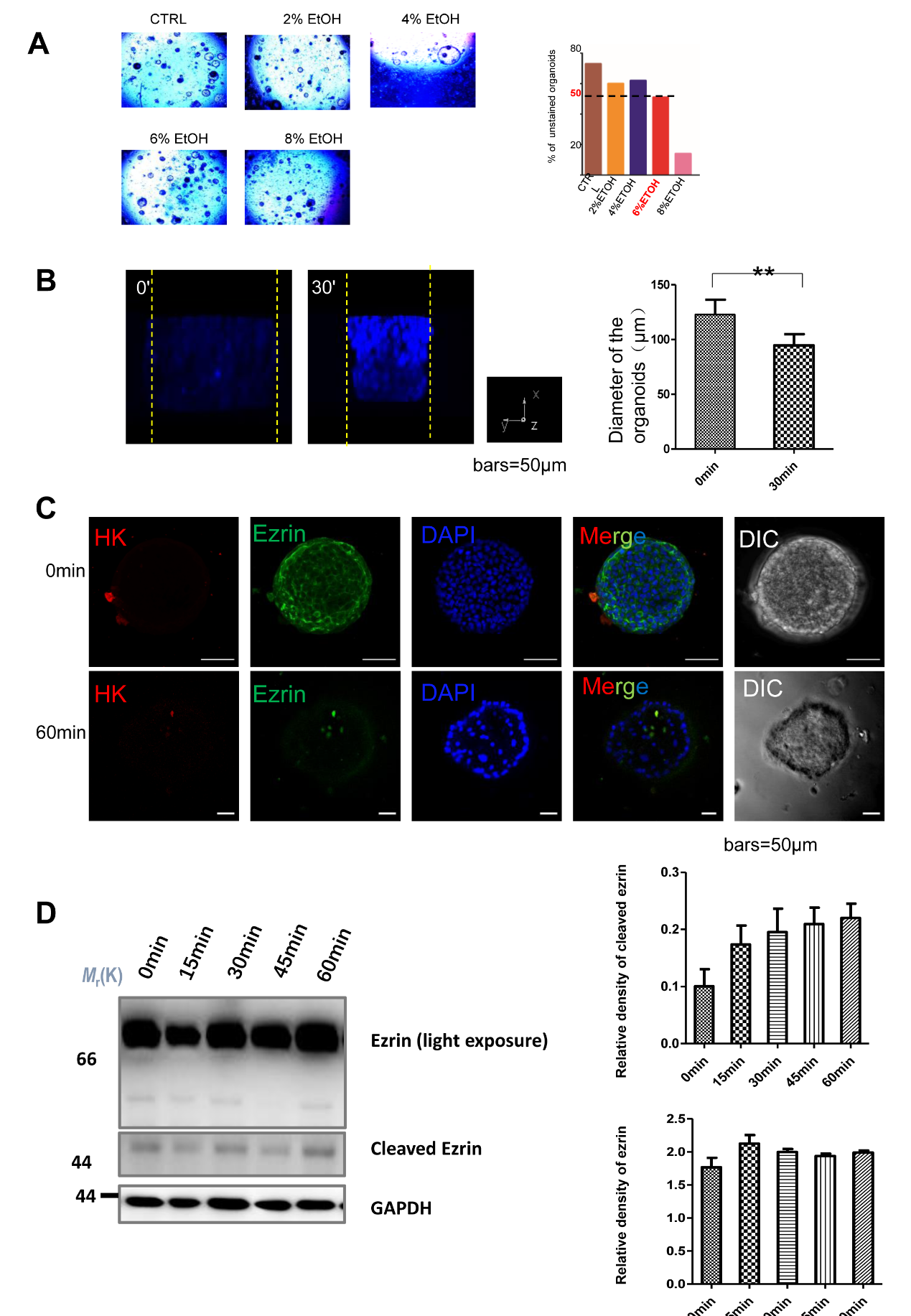 Fig. 2 Ethanol impaired gastric organoids. a Trypan blue staining results of gastric organoids injured by EtOH with different concentrations (Bars= 200 μm). b Statistics of live cell photographs of gastric organoids impaired by EtOH. **p< 0.01.c Immunofluorescent images of gastric organoids at 0 min and 60 min after being injured by 50% EtOH by microinjection. d Western blot results of 6% EtOH-induced impairment to murine gastric organoids. **p <0.01.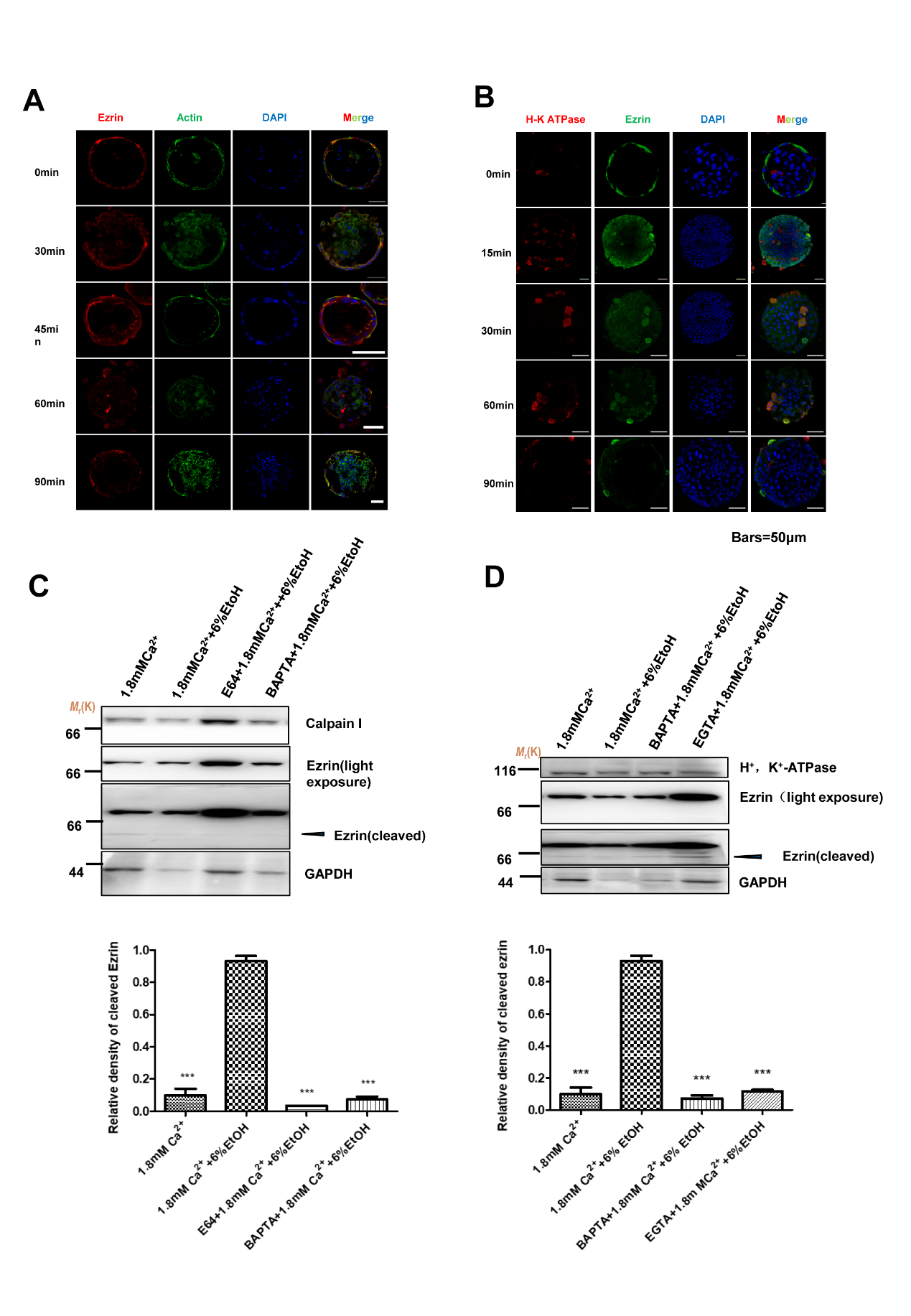 Fig. 3 Ethanol-induced gastric organoids impairment was caused by calcium-dependent calpain activation. a Immunofluorescence of ezrin and F-actin in murine gastric organoids impaired by time gradient of 6% ethanol (bars= 50 μm).b Immunofluorescence of ezrin and H+, K+-ATPase in murine gastric organoids with 6% ethanol by time gradient (bars = 50 μm).c Western blotting and statistical analysis of murine gastric organoids of CaCl2 group, 6% ethanol group, E64 group and BAPTA group. d Western blotting and statistical analysis of murine gastric organoids of CaCl2 group, 6% ethanol group, EGTA group and BAPTA group. ***p<0.001. 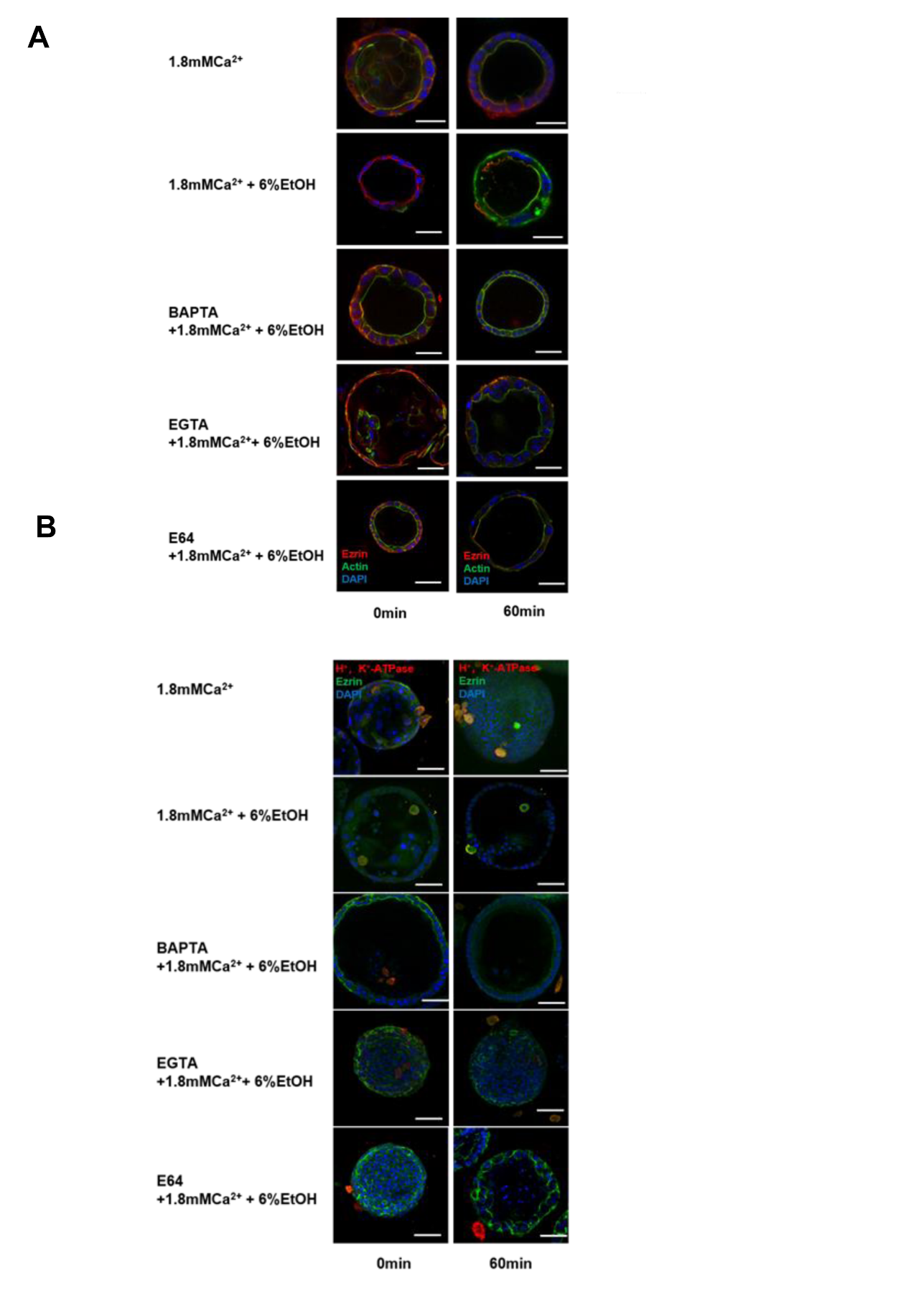 Fig. 4 Ethanol-mediated calcium ion impairment on the localization of ezrin, H+, K+-ATPase and F-actin in murine organoids. a Immunofluorescence staining of ezrin, actin and DAPI in murine gastric organoids with ethanol-mediated calcium ion impairment (bars = 50 μm). b Immunofluorescence staining of ezrin, H+, K+-ATPase and DAPI in murine gastric organoids with ethanol-mediated calcium ion impairment (bars = 50 μm).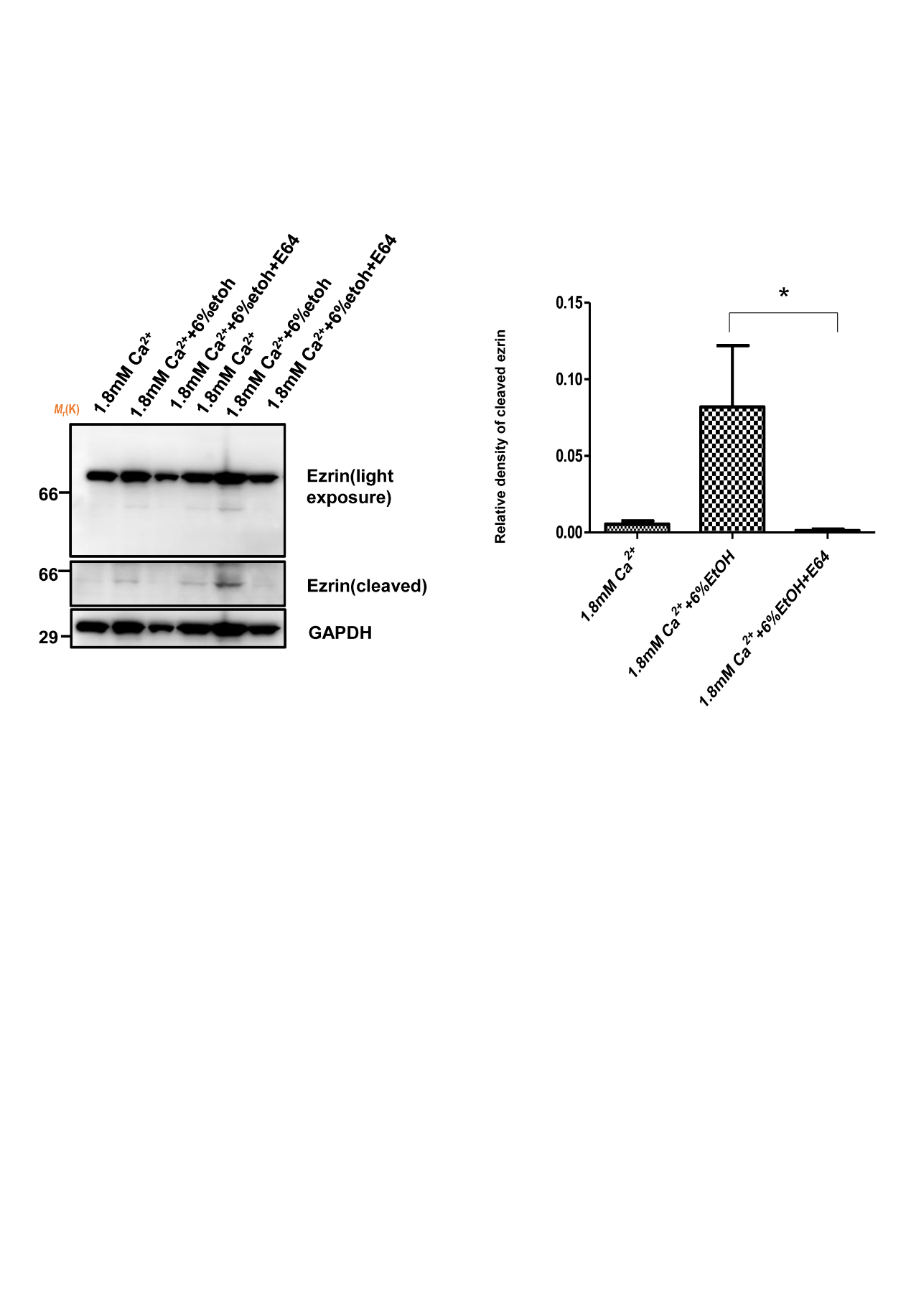 Fig. 5 Western blot results of ethanol-mediated calcium ion impairment in human gastric organoids. * p <0.05 